Запчасти на ось BMT QT-10Схема оси QT-10Под односкатную ошиновку, Нагрузка на ось: 10 тонн, Балка / ось: круглая (D 127 мм)Тип тормоза: барабанный (тормозной барабан 420x180)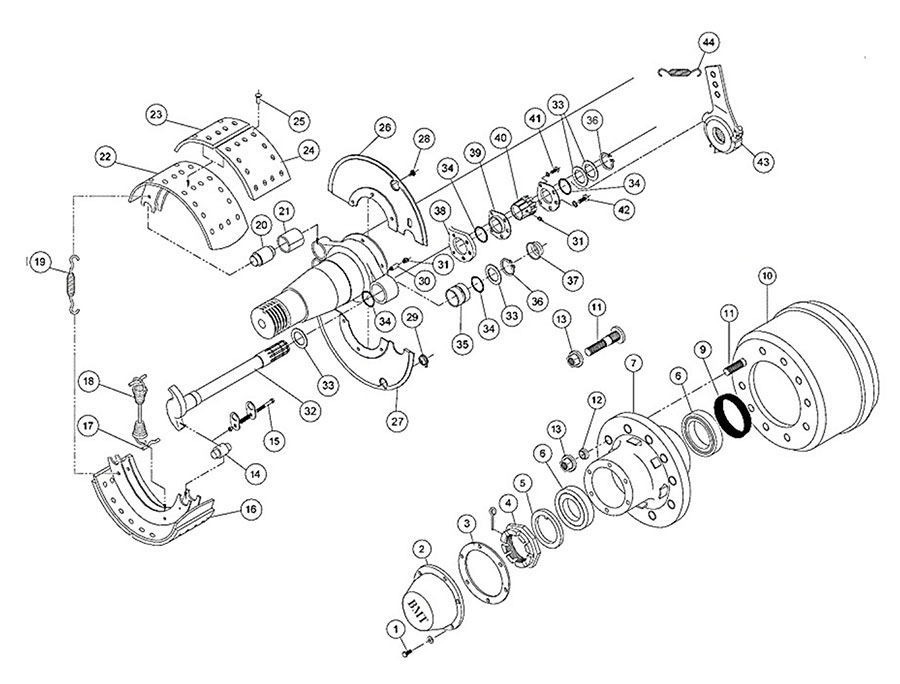 № На схеме№ На схеме№ На схеме№ На схемеНазваниеНоменклатурный номерНоменклатурный номерНоменклатурный номерНоменклатурный номерНоменклатурный номерНоменклатурный номерФотоФото1111Болт колпака ступицы3301002330100233010023301002330100233010022222Колпак ступицы310406131040613104061310406131040613104061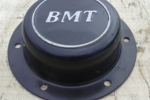 3333Прокладка колпака ступицы310406131040613104061310406131040613104061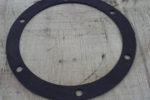 4444Гайка оси со шплинтом330406233040623304062330406233040623304062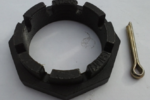 5555Шайба гайки оси330105833010583301058330105833010583301058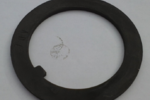 6666Подшипник ступицы (внут/внеш 80мм)7816E-GB/T2977816E-GB/T2977816E-GB/T2977816E-GB/T2977816E-GB/T2977816E-GB/T297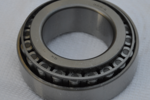 7777Ступица колеса3304001330400133040013304001330400133040016666Подшипник ступицы (внут/внеш 80мм)7816E-GB/T2977816E-GB/T2977816E-GB/T2977816E-GB/T2977816E-GB/T2977816E-GB/T2979999Сальник ступицыQT10 3104004QT10 3104004QT10 3104004QT10 3104004QT10 3104004QT10 3104004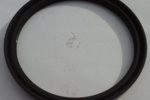 10101010Тормозной барабан420х180 Y2004 (двухскат)500731500731500731500731500731500731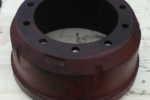 11111111Шпилька колеса310400431040043104004310400431040043104004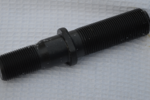 12121212Центровочная втулка(укороченная)507694507694507694507694507694507694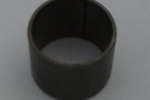 13131313Гайка колеса M22x10502917 (786111A) 20502917 (786111A) 20502917 (786111A) 20502917 (786111A) 20502917 (786111A) 20502917 (786111A) 20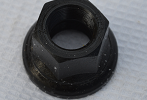 14141414Ролик колодки500356/01500356/01500356/01500356/01500356/01500356/01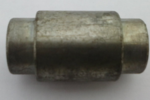 15151515Держатель ролика колодки50037350037350037350037350037350037316161616Тормозная колодка с накладками 420х180502906/01H502906/01H502906/01H502906/01H502906/01H502906/01H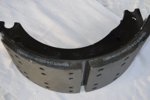 17171717Штифт возвратной пружины колодки500372500372500372500372500372500372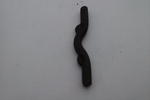 18181818Стяжная пружина колодки786289786289786289786289786289786289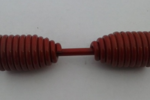 19191919Стяжная пружина колодки (короткая)786289/01786289/01786289/01786289/01786289/01786289/01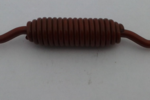 20202020Ролик колодки500356/03500356/03500356/03500356/03500356/03500356/03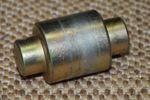 212121Втулка ролика колодкиВтулка ролика колодки50178750178750178750178750178750178722Тормозная колодка 420х180Тормозная колодка 420х180Тормозная колодка 420х180Тормозная колодка 420х180502906/01502906/01502906/01502906/01502906/01502906/01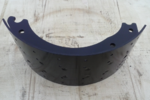 23Тормозная накладка 420х180Тормозная накладка 420х180Тормозная накладка 420х180Тормозная накладка 420х180500781/01500781/01500781/01500781/01500781/01500781/01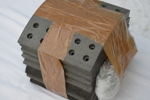 24Тормозная накладка 420х180Тормозная накладка 420х180Тормозная накладка 420х180Тормозная накладка 420х180500782/01500782/01500782/01500782/01500782/01500782/0125КлёпкаКлёпкаКлёпкаКлёпкаL9L9L9L9L9L926Тормозной щиток 420ммТормозной щиток 420ммТормозной щиток 420ммТормозной щиток 420мм786335786335786335786335786335786335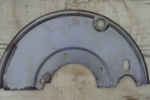 27Тормозной щиток 420ммТормозной щиток 420ммТормозной щиток 420ммТормозной щиток 420мм78633678633678633678633678633678633628Болт щитка барабанаБолт щитка барабанаБолт щитка барабанаБолт щитка барабанаБолт щитка барабанаFB08/125/16FB08/125/16FB08/125/16FB08/125/16FB08/125/16FB08/125/16FB08/125/16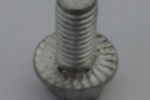 29Заглушка щитка барабанаЗаглушка щитка барабанаЗаглушка щитка барабанаЗаглушка щитка барабанаЗаглушка щитка барабана500848/01500848/01500848/01500848/01500848/01500848/01500848/01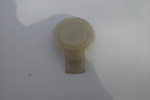 30Пресмасленка (переходник)Пресмасленка (переходник)Пресмасленка (переходник)Пресмасленка (переходник)Пресмасленка (переходник)507327/01507327/01507327/01507327/01507327/01507327/01507327/0131ПресмасленкаПресмасленкаПресмасленкаПресмасленкаПресмасленка50732750732750732750732750732750732750732732Тормозной валТормозной валТормозной валТормозной валТормозной валLH 504723/01L и RH 504723/01RLH 504723/01L и RH 504723/01RLH 504723/01L и RH 504723/01RLH 504723/01L и RH 504723/01RLH 504723/01L и RH 504723/01RLH 504723/01L и RH 504723/01RLH 504723/01L и RH 504723/01R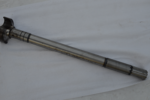 331 1/2" шайба тормозного вала1 1/2" шайба тормозного вала1 1/2" шайба тормозного вала1 1/2" шайба тормозного вала1 1/2" шайба тормозного вала500374500374500374500374500374500374500374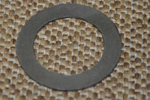 34Уплотнительное кольцо валаУплотнительное кольцо валаУплотнительное кольцо валаУплотнительное кольцо валаУплотнительное кольцо вала500358500358500358500358500358500358500358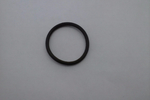 35Втулка вала (метал)Втулка вала (метал)Втулка вала (метал)Втулка вала (метал)Втулка вала (метал)Втулка вала (метал)Втулка вала (метал)786123/01786123/01786123/01786123/01786123/01786123/01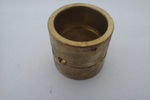 35aВтулка вала (нейлон)Втулка вала (нейлон)Втулка вала (нейлон)Втулка вала (нейлон)Втулка вала (нейлон)Втулка вала (нейлон)Втулка вала (нейлон)78612378612378612378612378612378612336Стопорное кольцо тормозного валаСтопорное кольцо тормозного валаСтопорное кольцо тормозного валаСтопорное кольцо тормозного валаСтопорное кольцо тормозного валаСтопорное кольцо тормозного валаСтопорное кольцо тормозного вала500375500375500375500375500375500375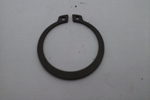 37Пыльник тормозного вала (резин)Пыльник тормозного вала (резин)Пыльник тормозного вала (резин)Пыльник тормозного вала (резин)Пыльник тормозного вала (резин)Пыльник тормозного вала (резин)Пыльник тормозного вала (резин)500686500686500686500686500686500686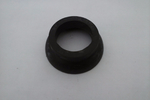 38Кронштейн тормозного валаКронштейн тормозного валаКронштейн тормозного валаКронштейн тормозного валаКронштейн тормозного валаКронштейн тормозного валаКронштейн тормозного вала788527/01788527/01788527/01788527/01788527/01788527/0139Держатель втулки тормозного валаДержатель втулки тормозного валаДержатель втулки тормозного валаДержатель втулки тормозного валаДержатель втулки тормозного валаДержатель втулки тормозного валаДержатель втулки тормозного вала500363500363500363500363500363500363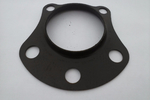 40404040Сферическая втулкаСферическая втулкаСферическая втулкаСферическая втулкаСферическая втулка500362500362500362500362500362500362500362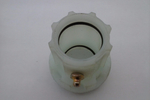 41414141Болт крепления M10X1.5X2Болт крепления M10X1.5X2Болт крепления M10X1.5X2Болт крепления M10X1.5X2Болт крепления M10X1.5X2Болт крепления M10X1.5X2Болт крепления M10X1.5X2HB10/150/020HB10/150/020HB10/150/020HB10/150/020HB10/150/020HB10/150/020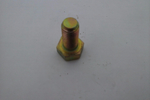 42424242Болт крепления M12X1.75X20Болт крепления M12X1.75X20Болт крепления M12X1.75X20Болт крепления M12X1.75X20Болт крепления M12X1.75X20Болт крепления M12X1.75X20Болт крепления M12X1.75X20HB12/175/020HB12/175/020HB12/175/020HB12/175/020HB12/175/020HB12/175/020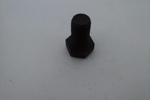 43434343Тормозной рычаг (auto)Тормозной рычаг (auto)Тормозной рычаг (auto)Тормозной рычаг (auto)Тормозной рычаг (auto)Тормозной рычаг (auto)Тормозной рычаг (auto)800228002280022800228002280022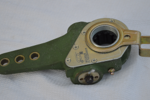 43а43а43а43аТормозной рычаг (mechanical)Тормозной рычаг (mechanical)Тормозной рычаг (mechanical)Тормозной рычаг (mechanical)Тормозной рычаг (mechanical)Тормозной рычаг (mechanical)Тормозной рычаг (mechanical)73010173010173010173010173010173010144444444Стяжная пружина трещеткиСтяжная пружина трещеткиСтяжная пружина трещеткиСтяжная пружина трещеткиСтяжная пружина трещеткиСтяжная пружина трещеткиСтяжная пружина трещетки786330786330786330786330786330786330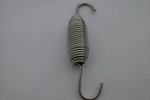 